                                                                                                                    Проєкт Ірина БАРАБУХ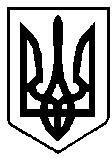    УКРАЇНА                        ВАРАСЬКА МІСЬКА РАДА РІВНЕНСЬКОЇ ОБЛАСТІВосьме скликання(Порядковий номер сесії)Р І Ш Е Н Н Я                       29січня 2021 року		     		                                                    №94З метою забезпечення реалізації державної регуляторної політики органами місцевого самоврядування, на виконання протокольного доручення засідання координаційної ради з питань розвитку підприємництва при міському голові від 20.01.2021 №3/02.1-16, відповідно до статей 7, 13, 32 Закону України «Про засади державної регуляторної політики у сфері господарської діяльності», відповідно до частини 2 статті 46 рішення міської ради від 10.11.2020 №5 «Про Регламент Вараської міської ради восьмого скликання», керуючись пунктами 7, 44 частини 1 статті 26 Закону України «Про місцеве самоврядування в Україні», за погодженням з постійною депутатською комісією з питань бюджету, фінансів, економічного розвитку та інвестиційної політики, міська радаВИРІШИЛА:1. Внести до рішення Вараської міської ради від 15.12.2020 №25 «Про затвердження плану діяльності Вараської міської ради з підготовки проєктів регуляторних актів на 2021 рік», такі зміни:додаток до рішення доповнити наступним пунктом 9, а саме:2. Зміни до плану діяльності Вараської міської ради з підготовки проєктів регуляторних актів оприлюднити шляхом опублікування на офіційному вебсайті Вараської міської ради не пізніш як у десятиденний термін після його затвердження.3. Контроль за виконанням рішення покласти на постійну депутатську комісію з питань бюджету, фінансів, економічного розвитку та інвестиційної політики.Міський голова     					             Олександр МЕНЗУЛПро внесення змін до рішення Вараської міської ради від 15.12.2020 №25 «Про затвердження плану діяльності Вараської міської ради з підготовки проєктів регуляторних актів на 2021 рік»№п/пВид проєктуНазва проєктуЦіль прийняття Термін підготовки проєктуВідповідальні за розроблення проєкту9.Рішення міської радиПро затвердження Правил торгівлі на ринках Вараської міської територіальної громадиЗабезпечення виконання положень наказу Міністерство економіки та з питань                європейської інтеграції України  Міністерство внутрішніх справ України Державна податкова адміністрація України Державний комітет стандартизації, метрології та сертифікації Українивід 26.02.2002 №57/188/84/105 «Про затвердження Правил торгівлі на ринках»Протягом 2021 рокуВідділ економіки